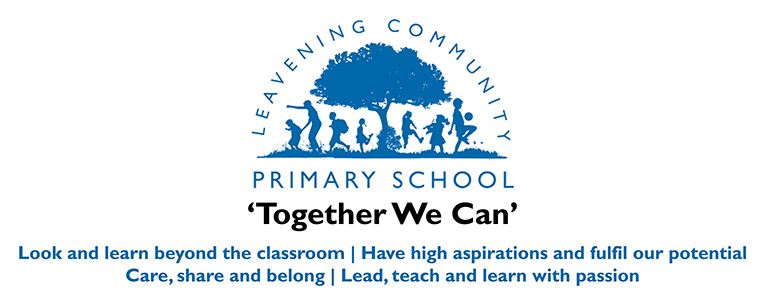 AGENDA
FOR FOLS MEETING:
Thursday 20th April 2023  2.15pm 1. Banking/signatory update for FOLS account. Agreement of short-fall of sensory garden2: Recent fund-raising events and totals3. Proposed fundraising events over next few weeks4. Date of next meeting